ВОРОНЕЖСКАЯ ОБЛАСТЬЗАКОНО РЕГУЛИРОВАНИИ ЗЕМЕЛЬНЫХ ОТНОШЕНИЙНА ТЕРРИТОРИИ ВОРОНЕЖСКОЙ ОБЛАСТИПринят областной Думой24 апреля 2008 годаЗемли Воронежской области являются уникальным и наиболее ценным компонентом окружающей среды, составляют основу жизни и деятельности ее жителей и должны гарантированно использоваться в интересах населения Воронежской области.Глава 1ОБЩИЕ ПОЛОЖЕНИЯСтатья 1. Цели настоящего Закона Воронежской области и приоритетные направления политики Воронежской области в сфере земельных отношений1. Целью настоящего Закона Воронежской области является реализация полномочий органов государственной власти Воронежской области в сфере земельных отношений, установленных Конституцией Российской Федерации, Земельным кодексом Российской Федерации, другими федеральными законами и иными нормативными правовыми актами Российской Федерации.2. Приоритетными направлениями политики Воронежской области в сфере земельных отношений являются:1) обеспечение государственного регулирования земельных отношений в целях сохранения особо ценных земель, земель сельскохозяйственного назначения и земель особо охраняемых природных территорий;2) реализация прав жителей Воронежской области на землю;3) сочетание интересов Воронежской области, муниципальных образований Воронежской области и иных участников земельных отношений при принятии решений по вопросам регулирования земельных отношений;4) использование земель способами, обеспечивающими сохранение экологических систем;5) сохранение земель сельскохозяйственного назначения как основного средства производства в агропромышленном комплексе;6) сохранение традиционных форм казачьего землепользования.Статья 2. Основные понятия и определенияДля целей настоящего Закона Воронежской области используются понятия и определения, установленные Земельным кодексом Российской Федерации, Федеральным законом "Об обороте земель сельскохозяйственного назначения", Федеральным законом "О личном подсобном хозяйстве".Статья 3. Земельное законодательство Воронежской области1. Земельное законодательство Воронежской области регулирует отношения по охране и использованию земель (земельные отношения) в Воронежской области.2. Земельное законодательство Воронежской области основывается на Конституции Российской Федерации, Земельном кодексе Российской Федерации, федеральных законах, иных нормативных правовых актах Российской Федерации и состоит из принимаемых в соответствии с ними настоящего Закона Воронежской области, других законов и иных нормативных правовых актов Воронежской области.Статья 4. Сфера действия настоящего Закона Воронежской области1. Настоящий Закон Воронежской области в соответствии с федеральным и областным законодательством:1) регулирует отношения, связанные с владением, пользованием, распоряжением земельными участками, в том числе из состава земель сельскохозяйственного назначения, и долями в праве общей собственности на земельные участки из земель сельскохозяйственного назначения (далее - земельные доли);2) определяет условия предоставления и изъятия земельных участков;3) устанавливает в соответствии с подпунктом 6 статьи 39.5 Земельного кодекса Российской Федерации случаи предоставления земельного участка, находящегося в государственной или муниципальной собственности, гражданам, имеющим трех и более детей, в собственность бесплатно на основании решения исполнительного органа государственной власти Воронежской области, уполномоченного осуществлять государственное управление в области управления и распоряжения земельными ресурсами на территории Воронежской области (далее - уполномоченный орган государственной власти), или органа местного самоуправления в пределах их компетенции в соответствии со статьями 10 - 11 Земельного кодекса Российской Федерации (далее вместе - уполномоченные органы);(п. 3 в ред. закона Воронежской области от 19.06.2015 N 117-ОЗ)3.1) устанавливает в соответствии с подпунктом 7 статьи 39.5 Земельного кодекса Российской Федерации случаи предоставления земельного участка, находящегося в государственной или муниципальной собственности, иным не указанным в пункте 3 настоящей части отдельным категориям граждан в собственность бесплатно на основании решения уполномоченных органов;(п. 3.1 введен законом Воронежской области от 19.06.2015 N 117-ОЗ)3.2) устанавливает в соответствии с пунктом 2 статьи 39.19 Земельного кодекса Российской Федерации порядок постановки граждан на учет в качестве лиц, имеющих право на предоставление земельных участков в собственность бесплатно по основаниям, указанным в подпунктах 6 и 7 статьи 39.5 Земельного кодекса Российской Федерации, порядок снятия граждан с данного учета, порядок предоставления гражданам земельных участков в собственность бесплатно, основания для отказа в данном предоставлении, предельные размеры земельных участков, предоставляемых этим гражданам;(п. 3.2 введен законом Воронежской области от 19.06.2015 N 117-ОЗ)4) утратил силу. - Закон Воронежской области от 19.06.2015 N 117-ОЗ;5) устанавливает максимальный размер общей площади земельных участков, которые могут находиться одновременно на праве собственности и (или) ином праве у граждан, ведущих личное подсобное хозяйство;6) утратил силу. - Закон Воронежской области от 05.04.2011 N 39-ОЗ;7) определяет особенности оборота земель сельскохозяйственного назначения в соответствии с Федеральным законом "Об обороте земель сельскохозяйственного назначения";(п. 7 в ред. закона Воронежской области от 19.06.2015 N 117-ОЗ)8) устанавливает иные нормы земельного права в пределах компетенции Воронежской области.2. Утратила силу. - Закон Воронежской области от 19.06.2015 N 117-ОЗ.Глава 2ПОЛНОМОЧИЯ ОРГАНОВ ГОСУДАРСТВЕННОЙ ВЛАСТИВОРОНЕЖСКОЙ ОБЛАСТИ В СФЕРЕ ЗЕМЕЛЬНЫХ ОТНОШЕНИЙСтатья 5. Полномочия Воронежской областной Думы в сфере земельных отношений(в ред. закона Воронежской области от 19.06.2015 N 117-ОЗ)К полномочиям Воронежской областной Думы в сфере земельных отношений в соответствии с действующим законодательством относятся:1) принятие законов Воронежской области, постановлений Воронежской областной Думы, решений, иных правовых актов, внесение в них изменений и дополнений;2) осуществление контроля соблюдения и исполнения принятых Воронежской областной Думой законов Воронежской области, постановлений, решений и иных правовых актов;3) установление случаев бесплатного предоставления в собственность отдельным категориям граждан земельного участка, находящегося в государственной или муниципальной собственности, в соответствии с подпунктами 6 и 7 статьи 39.5 Земельного кодекса Российской Федерации;4) установление порядка постановки граждан на учет в качестве лиц, имеющих право на предоставление земельных участков в собственность бесплатно по основаниям, указанным в подпунктах 6 и 7 статьи 39.5 Земельного кодекса Российской Федерации, порядка снятия граждан с данного учета, порядка предоставления гражданам земельных участков в собственность бесплатно, основания для отказа в данном предоставлении, предельные размеры земельных участков, предоставляемых этим гражданам;5) регулирование иных земельных отношений, не отнесенных к исключительному ведению Российской Федерации или к полномочиям органов местного самоуправления.Статья 5.1. Полномочия губернатора Воронежской области в сфере земельных отношений(введена законом Воронежской области от 19.06.2015 N 117-ОЗ)К полномочиям губернатора Воронежской области в сфере земельных отношений в соответствии с действующим законодательством относятся:1) направление в федеральный орган исполнительной власти, осуществляющий полномочия собственника имущества, заявления о безвозмездной передаче в собственность Воронежской области земельного участка, находящегося в федеральной собственности, в случаях и по основаниям, установленным статьей 39.30 Земельного кодекса Российской Федерации;2) вынесение распоряжения о заключении договора аренды земельного участка, находящегося в государственной или муниципальной собственности, без проведения торгов в случае предоставления земельного участка юридическим лицам для размещения объектов социально-культурного и коммунально-бытового назначения, реализации масштабных инвестиционных проектов при условии соответствия указанных объектов, инвестиционных проектов критериям, установленным законами Воронежской области;3) осуществление иных полномочий.Статья 6. Полномочия правительства Воронежской области в сфере земельных отношений(в ред. закона Воронежской области от 19.06.2015 N 117-ОЗ)К полномочиям правительства Воронежской области в сфере земельных отношений в соответствии с действующим законодательством относятся:1) разработка и реализация мер по охране и использованию земель, находящихся в границах Воронежской области;2) определение исполнительных органов государственной власти Воронежской области, уполномоченных в сфере земельных отношений;(п. 2 в ред. закона Воронежской области от 08.04.2019 N 45-ОЗ)3) перевод земельных участков из одной категории в другую в отношении земель, находящихся в собственности Воронежской области, и земель сельскохозяйственного назначения, находящихся в муниципальной и частной собственности, а также земель или земельных участков в составе таких земель, государственная собственность на которые не разграничена, за исключением земель или земельных участков, необходимых для федеральных нужд, а также иных случаев, установленных федеральным законодательством;(в ред. закона Воронежской области от 01.06.2016 N 84-ОЗ)4) установление порядка определения размера арендной платы за земельные участки, находящиеся в собственности Воронежской области, и земельные участки, государственная собственность на которые не разграничена, и предоставленные в аренду без торгов, если иное не установлено Земельным кодексом Российской Федерации или другими федеральными законами;5) установление публичного сервитута;6) установление порядка формирования и ведения перечня земельных участков, находящихся в государственной или муниципальной собственности, подлежащих бесплатному предоставлению в собственность граждан, имеющих трех и более детей, в соответствии с настоящим Законом Воронежской области;7) установление порядка ведения уполномоченными органами реестра граждан, имеющих трех и более детей, в соответствии с настоящим Законом Воронежской области имеющих право на бесплатное предоставление в собственность земельных участков, находящихся в государственной или муниципальной собственности;7.1) установление порядка предоставления многодетным гражданам меры социальной поддержки по обеспечению жилыми помещениями в виде единовременной денежной выплаты взамен предоставления им земельного участка в собственность бесплатно в соответствии с настоящим Законом Воронежской области (далее - единовременная денежная выплата);(п. 7.1 введен законом Воронежской области от 05.03.2021 N 9-ОЗ)8) осуществление иных полномочий, не отнесенных к полномочиям Российской Федерации, Воронежской областной Думы, иных исполнительных органов государственной власти Воронежской области или органов местного самоуправления.Статья 7. Полномочия уполномоченного органа государственной власти в сфере земельных отношений(в ред. закона Воронежской области от 19.06.2015 N 117-ОЗ)К полномочиям уполномоченного органа государственной власти в сфере земельных отношений в соответствии с действующим законодательством относятся:1) разработка и реализация региональных программ использования и охраны земель, находящихся в границах Воронежской области;2) управление и распоряжение земельными участками, находящимися в собственности Воронежской области, в том числе:а) предоставление земельного участка, находящегося в собственности Воронежской области, гражданину в собственность бесплатно в случаях, установленных статьей 39.5 Земельного кодекса Российской Федерации и статьями 12 и 13 настоящего Закона Воронежской области;б) предоставление земельного участка, находящегося в собственности Воронежской области, в постоянное (бессрочное) пользование в соответствии со статьей 39.9 Земельного кодекса Российской Федерации;в) заключение с гражданином и юридическим лицом договора безвозмездного пользования земельным участком, находящимся в собственности Воронежской области, в соответствии со статьей 39.10 Земельного кодекса Российской Федерации;г) предоставление земельного участка, находящегося в собственности Воронежской области, гражданину или юридическому лицу в собственность или аренду по результатам проведения аукциона по продаже соответственно земельного участка либо права на заключение договора аренды земельного участка либо без проведения торгов в соответствии с земельным законодательством;д) осуществление обмена земельного участка, находящегося в собственности Воронежской области, на земельный участок, находящийся в частной собственности, в соответствии со статьей 39.21 Земельного кодекса Российской Федерации;е) перераспределение земель и (или) земельных участков в соответствии со статьей 39.27 Земельного кодекса Российской Федерации;ж) вынесение разрешений об использовании земель или земельных участков, находящихся в собственности Воронежской области, без предоставления земельных участков и установления сервитута, публичного сервитута в целях, указанных в подпунктах 1 - 4 пункта 1 статьи 39.33 Земельного кодекса Российской Федерации;(в ред. закона Воронежской области от 23.12.2019 N 168-ОЗ)з) принятие решений об использовании земель или земельных участков, находящихся в собственности Воронежской области, без предоставления земельных участков и установления сервитута, публичного сервитута в целях, указанных в пункте 5 настоящей статьи;(в ред. закона Воронежской области от 23.12.2019 N 168-ОЗ)и) предоставление земельных участков из состава земель сельскохозяйственного назначения, выделенных в счет невостребованных земельных долей и право собственности Воронежской области на которые возникло до 1 июля 2011 года, в порядке и на условиях, предусмотренных пунктом 5.1 статьи 10 Федерального закона "Об обороте земель сельскохозяйственного назначения", за исключением положения о сроке подачи заявления о предоставлении земельного участка без торгов;(пп. "и" введен законом Воронежской области от 30.11.2015 N 179-ОЗ)к) утратил силу. - Закон Воронежской области от 23.12.2019 N 168-ОЗ;3) установление порядка определения цены земельных участков, находящихся в собственности Воронежской области, и земельных участков, государственная собственность на которые не разграничена, для заключения договоров купли-продажи таких земельных участков без проведения торгов, если иное не установлено федеральными законами;4) установление в соответствии с подпунктом 2 пункта 2 статьи 39.25 Земельного кодекса Российской Федерации порядка определения платы по соглашению об установлении сервитута в отношении земельных участков, находящихся в собственности Воронежской области, и земельных участков, государственная собственность на которые не разграничена;5) установление порядка и условий размещения объектов, виды которых устанавливаются Правительством Российской Федерации, за исключением нестационарных торговых объектов и рекламных конструкций, на землях или земельных участках, находящихся в государственной или муниципальной собственности, а также землях и земельных участках, государственная собственность на которые не разграничена, без предоставления земельных участков и установления сервитутов, публичных сервитутов;(в ред. закона Воронежской области от 23.12.2019 N 168-ОЗ)6) временное изъятие в соответствии со статьей 51 Земельного кодекса Российской Федерации земельного участка у его собственника в случаях стихийных бедствий, аварий, эпидемий, эпизоотий и при иных обстоятельствах, носящих чрезвычайный характер, в целях защиты жизненно важных интересов граждан, общества и государства от возникающих в связи с этими чрезвычайными обстоятельствами угроз с возмещением собственнику земельного участка причиненных убытков (реквизиция) и выдачей ему документа о реквизиции;7) принятие решений об изъятии земельных участков для нужд Воронежской области, в том числе для размещения объектов регионального значения, а также об изъятии земельных участков, необходимых для ведения работ, связанных с пользованием участками недр местного значения, за исключением изъятия земельных участков для строительства, реконструкции автомобильных дорог регионального или межмуниципального значения Воронежской области;(п. 7 в ред. закона Воронежской области от 08.04.2019 N 45-ОЗ)8) резервирование земель для государственных нужд Воронежской области, за исключением резервирования земель или земельных участков в целях строительства, реконструкции автомобильных дорог регионального или межмуниципального значения Воронежской области;(п. 8 в ред. закона Воронежской области от 08.04.2019 N 45-ОЗ)8.1) согласование в порядке, установленном Правительством Российской Федерации, изъятия для муниципальных нужд в целях комплексного развития территории земельных участков и (или) расположенных на них объектов недвижимого имущества, находящихся в собственности Воронежской области, в границах территории, в отношении которой принято решение о комплексном развитии территории по инициативе органа местного самоуправления;(п. 8.1 введен законом Воронежской области от 06.07.2017 N 78-ОЗ)9) обеспечение на территории Воронежской области разработки и реализации государственной политики Воронежской области в сфере использования земель сельскохозяйственного назначения, в том числе осуществление от имени и в интересах Воронежской области государственного управления в сфере оборота данных земель в пределах своей компетенции;10) участие от имени и в интересах Воронежской области в правоотношениях, связанных с оборотом земель сельскохозяйственного назначения, в том числе приобретение в собственность Воронежской области отчуждаемых земельных участков и земельных долей;11) принятие решений о покупке либо об отказе от покупки земельных участков в собственность Воронежской области;12) обращение в суд с требованием об изъятии земельного участка из земель сельскохозяйственного назначения и о его продаже с публичных торгов в случаях, установленных статьей 6 Федерального закона "Об обороте земель сельскохозяйственного назначения";(п. 12 в ред. закона Воронежской области от 06.07.2017 N 78-ОЗ)13) установление коэффициентов, используемых при определении единым способом размеров земельных долей, выраженных в гектарах или баллах для различных сельскохозяйственных угодий, в целях принятия решений о подсчете голосов участников долевой собственности в соответствии с пунктом 3 статьи 15 Федерального закона "Об обороте земель сельскохозяйственного назначения";14) осуществление иных полномочий в соответствии с федеральным и областным законодательством.Статья 7.1. Полномочия уполномоченного исполнительного органа государственной власти Воронежской области в сфере использования автомобильных дорог общего пользования регионального или межмуниципального значения и осуществления дорожной деятельности на территории Воронежской области(введена законом Воронежской области от 08.04.2019 N 45-ОЗ)К полномочиям уполномоченного исполнительного органа государственной власти Воронежской области в сфере использования автомобильных дорог общего пользования регионального или межмуниципального значения и осуществления дорожной деятельности на территории Воронежской области в соответствии с действующим законодательством относятся:1) принятие решений об изъятии земельных участков для государственных нужд Воронежской области в целях строительства, реконструкции автомобильных дорог регионального или межмуниципального значения Воронежской области;2) резервирование земель для государственных нужд Воронежской области в целях строительства, реконструкции автомобильных дорог регионального или межмуниципального значения Воронежской области.Глава 3ОТДЕЛЬНЫЕ ВОПРОСЫ ПРЕДОСТАВЛЕНИЯ ЗЕМЕЛЬНЫХ УЧАСТКОВ,А ТАКЖЕ ОФОРМЛЕНИЯ ПРАВ НА ЗЕМЕЛЬНЫЕ УЧАСТКИ§ 1. Нормы предоставления земельных участковв собственность граждан из земель, находящихся вгосударственной или муниципальной собственности.Предельные (максимальные и (или) минимальные)размеры земельных участковСтатья 8. Утратила силу. - Закон Воронежской области от 19.06.2015 N 117-ОЗ.Статья 8.1. Предельные размеры земельных участков, находящихся в государственной или муниципальной собственности и предоставляемых в собственность гражданам бесплатно(в ред. закона Воронежской области от 14.12.2017 N 193-ОЗ)(введена законом Воронежской области от 08.06.2012 N 65-ОЗ)1. Предельные размеры земельных участков, предоставляемых из земель, находящихся в государственной или муниципальной собственности, бесплатно в собственность гражданам, относящимся к одной из категорий, предусмотренных статьей 13 настоящего Закона Воронежской области, составляют:(в ред. закона Воронежской области от 14.12.2017 N 193-ОЗ)1) для садоводства:а) в границах городских населенных пунктов (городов и поселков городского типа (рабочих поселков)) - 0,04 - 0,10 гектара;б) в границах сельских населенных пунктов (сел, деревень, хуторов и иных населенных пунктов) - 0,04 - 0,5 гектара;в) за границами населенных пунктов - 0,04 - 0,20 гектара;2) для огородничества:а) в границах городских населенных пунктов - 0,001 - 0,10 гектара;б) в границах сельских населенных пунктов - 0,04 - 0,5 гектара;в) за границами населенных пунктов - 0,04 - 0,20 гектара.2. Предельные размеры земельных участков, предоставляемых для индивидуального жилищного строительства и ведения личного подсобного хозяйства в муниципальных районах и городских округах Воронежской области бесплатно в собственность гражданам, относящимся к одной из категорий, предусмотренных статьей 13 настоящего Закона Воронежской области, из земель, находящихся в государственной или муниципальной собственности, устанавливаются в пределах норм, установленных нормативными правовыми актами органов местного самоуправления соответствующих муниципальных образований для соответствующего вида землепользования.(в ред. закона Воронежской области от 14.12.2017 N 193-ОЗ)Статья 9. Утратила силу. - Закон Воронежской области от 19.06.2015 N 117-ОЗ.Статья 10. Максимальный размер площади земельных участков, которые могут находиться у граждан, ведущих личное подсобное хозяйство1. Максимальный размер общей площади земельных участков, которые могут находиться одновременно на праве собственности и (или) ином праве у граждан, ведущих личное подсобное хозяйство, составляет 1,5 гектара, в том числе за границами населенных пунктов - 1 гектар.2. Утратила силу. - Закон Воронежской области от 09.12.2011 N 185-ОЗ.Статья 11. Предельные размеры земельных участков из земель сельскохозяйственного назначения1. Минимальный размер образуемого нового земельного участка на территории Воронежской области устанавливается в соответствии с требованиями земельного законодательства в размере земельной доли на территории соответствующего муниципального образования Воронежской области, определенной при реорганизации колхозов и совхозов, за исключением случаев, установленных настоящей статьей.(часть 1 в ред. закона Воронежской области от 23.12.2019 N 168-ОЗ)2. В случае, если размер образованного земельного участка менее размера, указанного в части 1 настоящей статьи, минимальный размер устанавливается равным фактическому:(в ред. закона Воронежской области от 23.12.2019 N 168-ОЗ)1) при образовании земельных участков в ходе разграничения государственной собственности на землю;(в ред. закона Воронежской области от 19.06.2015 N 117-ОЗ)2) при образовании земельных участков, образуемых в счет невостребованных земельных долей;(в ред. закона Воронежской области от 19.06.2015 N 117-ОЗ)3) при образовании земельного участка площадью, менее указанной в части 1 настоящей статьи за счет сложившихся естественных границ на местности, в том числе оврагов, балок, рек, дорог и т.п.;(п. 3 в ред. закона Воронежской области от 23.12.2019 N 168-ОЗ)4) при предоставлении земельного участка из фонда перераспределения земель;5) при образовании земельных участков из земель сельскохозяйственного назначения, не являющихся сельскохозяйственными угодьями (земли, занятые внутрихозяйственными дорогами, полезащитными лесополосами, земли под замкнутыми водоемами, под древесно-кустарниковой растительностью и т.д.);(в ред. закона Воронежской области от 19.06.2015 N 117-ОЗ)6) при образовании земельного участка из земель сельскохозяйственного назначения для ведения личного подсобного хозяйства или осуществления деятельности крестьянского (фермерского) хозяйства, если их основной деятельностью является садоводство, овощеводство, цветоводство, виноградарство, семеноводство, птицеводство, пчеловодство, товарное рыболовство или другая деятельность в целях производства сельскохозяйственной продукции по технологии, допускающей использование земельного участка, размер которого менее установленного в части 1 настоящей статьи.(п. 6 введен законом Воронежской области от 23.12.2019 N 168-ОЗ)3. Предельный минимальный размер земельного участка для искусственно орошаемых сельскохозяйственных угодий и (или) осушаемых земель устанавливается на территории Воронежской области в соответствии с требованиями земельного законодательства в размере, соответствующем площади мелиоративной системы, зафиксированной государственным актом приемки мелиоративной системы в эксплуатацию.(в ред. закона Воронежской области от 06.07.2009 N 69-ОЗ)4. Минимальный размер образуемого нового земельного участка из земель, находящихся в пользовании специализированных сельскохозяйственных организаций (племенных, семеноводческих и плодопитомнических хозяйств, тепличных комбинатов, молочных и мясных, крупного рогатого скота, свиноводческих и птицеводческих комплексов, конных заводов, рыбоводческих хозяйств), устанавливается в размере 100 процентов площади первоначального земельного участка сельскохозяйственной организации на момент приватизации.(в ред. закона Воронежской области от 25.02.2010 N 20-ОЗ)5. Утратила силу. - Закон Воронежской области от 23.12.2019 N 168-ОЗ.6. Максимальный размер общей площади сельскохозяйственных угодий, которые могут находиться в собственности одного гражданина и (или) одного юридического лица, в Воронежской области устанавливается:1) на территории Нижнедевицкого муниципального района - равным 50 процентам общей площади сельскохозяйственных угодий, расположенных на территории указанного муниципального образования в момент предоставления и (или) приобретения таких земельных участков;2) на территории Кантемировского муниципального района, Новохоперского муниципального района - равным 40 процентам общей площади сельскохозяйственных угодий, расположенных на территории указанных муниципальных образований в момент предоставления и (или) приобретения таких земельных участков;3) на территории Воробьевского муниципального района - равным 30 процентам общей площади сельскохозяйственных угодий, расположенных на территории указанного муниципального образования в момент предоставления и (или) приобретения таких земельных участков;4) на территориях других муниципальных районов - равным 25 процентам общей площади сельскохозяйственных угодий, расположенных в пределах территории одного муниципального района в момент предоставления и (или) приобретения таких земельных участков.§ 2. О бесплатном предоставлении в собственность гражданземельных участков, находящихся в государственнойили муниципальной собственности(в ред. закона Воронежской области от 14.12.2017 N 193-ОЗ)Статья 12. Случаи бесплатного предоставления гражданам в собственность земельных участков, находящихся в государственной или муниципальной собственности1. Земельные участки, находящиеся в государственной или муниципальной собственности, предоставляются бесплатно в собственность граждан Российской Федерации, постоянно проживающих на территории Воронежской области и относящихся к одной из категорий, определенных статьей 13 настоящего Закона Воронежской области.2. Предоставление земельных участков в собственность граждан бесплатно в соответствии с настоящим Законом Воронежской области осуществляется однократно, за исключением случаев, установленных частью 3 настоящей статьи, в пределах норм, установленных статьями 8.1 и 10 настоящего Закона Воронежской области и (или) нормативными правовыми актами органов местного самоуправления, и по желанию граждан по одному из следующих видов землепользования в соответствии с действующим законодательством:(в ред. закона Воронежской области от 19.06.2015 N 117-ОЗ)1) индивидуальное жилищное строительство;2) ведение садоводства;3) ведение огородничества;4) ведение личного подсобного хозяйства.Предоставление гражданам земельных участков для индивидуального жилищного строительства, ведения садоводства, ведения личного подсобного хозяйства (приусадебный земельный участок) осуществляется в случае признания граждан нуждающимися в жилых помещениях, предоставляемых по договорам социального найма в соответствии со статьей 51 Жилищного кодекса Российской Федерации (далее - нуждающийся в жилом помещении), за исключением граждан, указанных в пунктах 14, 16 части 1 статьи 13 настоящего Закона Воронежской области.(абзац введен законом Воронежской области от 05.03.2021 N 9-ОЗ)3. Повторное бесплатное предоставление гражданину в собственность земельного участка из земель, находящихся в государственной или муниципальной собственности, допускается в случаях, связанных со стихийными бедствиями, либо в силу иных чрезвычайных обстоятельств, вследствие которых невозможно дальнейшее использование земельного участка по его целевому назначению, и при условии возврата ранее предоставленного земельного участка в государственную или муниципальную собственность.4. Предоставление гражданам в собственность бесплатно сельскохозяйственных угодий, находящихся в постоянном (бессрочном) пользовании сельскохозяйственных организаций, регулируется § 2 главы 4 настоящего Закона Воронежской области.Статья 13. Категории граждан, имеющих право на бесплатное предоставление в собственность земельных участков, находящихся в государственной или муниципальной собственности1. Право на бесплатное предоставление земельных участков в соответствии с настоящим Законом Воронежской области имеют следующие категории граждан Российской Федерации:1) граждане, на которых распространяются меры социальной поддержки в соответствии с Федеральным законом "О ветеранах", относящиеся к категориям ветеранов Великой Отечественной войны, ветеранов боевых действий, ветеранов военной службы, ветеранов труда, а также членов семей погибших (умерших) инвалидов войны, участников Великой Отечественной войны и ветеранов боевых действий;(в ред. закона Воронежской области от 06.07.2017 N 78-ОЗ)2) граждане, на которых распространяются меры социальной поддержки, установленные Федеральным законом "О социальных гарантиях гражданам, подвергшимся радиационному воздействию вследствие ядерных испытаний на Семипалатинском полигоне", Федеральным законом "О социальной защите граждан Российской Федерации, подвергшихся воздействию радиации вследствие аварии в 1957 году на производственном объединении "Маяк" и сбросов радиоактивных отходов в реку Теча", Федеральным законом "О социальной защите граждан, подвергшихся воздействию радиации вследствие катастрофы на Чернобыльской АЭС";3) члены семьи военнослужащего, погибшего (умершего), пропавшего без вести в период прохождения военной службы (сборов) как по призыву, так и по контракту в мирное время - с 3 сентября 1945 года (независимо от воинского звания и причин смерти, кроме случаев противоправных действий) либо умершего вследствие ранения, травмы, контузии, увечья или заболевания, полученного в период прохождения военной службы (сборов) и подтвержденного документами, независимо от даты смерти;4) граждане, имеющие звание "Почетный гражданин Воронежской области";5) граждане, имеющие трех и более детей;(п. 5 в ред. закона Воронежской области от 09.12.2011 N 185-ОЗ)5.1) семьи, имеющие детей-инвалидов;(п. 5.1 введен законом Воронежской области от 11.07.2011 N 108-ОЗ)5.2) граждане, усыновившие (удочерившие) ребенка (детей);(п. 5.2 введен законом Воронежской области от 06.11.2013 N 148-ОЗ)6) дети-сироты и дети, оставшиеся без попечения родителей, определенные Федеральным законом "О дополнительных гарантиях по социальной поддержке детей-сирот и детей, оставшихся без попечения родителей";7) инвалиды;8) граждане, которым предоставляются земельные участки из земель, требующих рекультивации;9) граждане, получившие высшее и (или) среднее профессиональное образование по имеющим государственную аккредитацию образовательным программам и работающие в сфере лесного хозяйства, сельскохозяйственного производства, образования, социального обслуживания граждан, здравоохранения или культуры в сельских населенных пунктах;(в ред. законов Воронежской области от 30.11.2015 N 179-ОЗ, от 06.07.2017 N 78-ОЗ, от 14.12.2017 N 193-ОЗ, от 12.03.2018 N 20-ОЗ)10) граждане, переехавшие на постоянное место жительства в сельскую местность и занятые в сфере сельскохозяйственного производства, образования, социального обслуживания граждан, здравоохранения или культуры в сельских населенных пунктах;(в ред. закона Воронежской области от 06.07.2017 N 78-ОЗ)11) нуждающиеся в улучшении жилищных условий молодые семьи, возраст одного из супругов в которых не превышает 35 лет, либо неполные семьи, состоящие из одного молодого родителя, возраст которого не превышает 35 лет, и одного или более детей;12) граждане, на которых распространяются меры социальной поддержки, установленные главой 6 Закона Воронежской области от 14 ноября 2008 года N 103-ОЗ "О социальной поддержке отдельных категорий граждан в Воронежской области";(в ред. закона Воронежской области от 09.12.2011 N 185-ОЗ)13) бывшие несовершеннолетние узники концлагерей, гетто и других мест принудительного содержания, созданных фашистами и их союзниками в период Второй мировой войны;14) граждане, имеющие в фактическом пользовании земельные участки с расположенными на них жилыми домами (в том числе домами блокированной застройки) и приобретенными ими в собственность в результате сделок и (или) в порядке наследования, а также на основании вступившего в законную силу решения суда;(п. 14 в ред. закона Воронежской области от 08.04.2022 N 30-ОЗ)15) граждане, вставшие в установленном порядке на учет в органах государственной власти или органах местного самоуправления в качестве нуждающихся в улучшении жилищных условий;16) граждане, лишившиеся жилого помещения, включенные в список пострадавших в результате чрезвычайных ситуаций, объявленных в установленном законом порядке.(п. 16 введен законом Воронежской области от 10.08.2010 N 85-ОЗ)2. К членам семьи погибшего военнослужащего, указанным в пункте 3 части 1 настоящей статьи, в целях настоящего Закона Воронежской области относятся родители, жена (муж), не вступившая (не вступивший) в повторный брак, дети до достижения ими возраста 18 лет, а также старше 18 лет, проходящие обучение с отрывом от производства в образовательных организациях, до окончания обучения, но не более чем до достижения ими 23-летнего возраста.(в ред. закона Воронежской области от 30.11.2015 N 179-ОЗ)2.1. К гражданам, имеющим трех и более детей, указанным в пункте 5 части 1 настоящей статьи (далее - многодетные граждане), в целях настоящего Закона Воронежской области относятся граждане, являющиеся родителями (одинокими родителями), на содержании которых находятся постоянно проживающие совместно с ними трое и более несовершеннолетних их детей и (или) детей его (ее) супруга (супруги), включая детей старше 18 лет, проходящих срочную военную службу по призыву в Вооруженных Силах Российской Федерации или получающих образование в очной форме в образовательных организациях, до окончания обучения, но не более чем до достижения ими 23-летнего возраста, и (или) являющиеся опекунами (попечителями), на содержании которых находятся трое и более несовершеннолетних детей.(часть 2.1 в ред. закона Воронежской области от 08.04.2022 N 30-ОЗ)3. В случаях, предусмотренных пунктами 5 - 5.2 части 1 настоящей статьи, земельный участок предоставляется одному из родителей или опекуну (попечителю).(в ред. законов Воронежской области от 11.07.2011 N 108-ОЗ, от 06.11.2013 N 148-ОЗ, от 25.12.2013 N 191-ОЗ)4. Полномочия по приобретению в собственность земельных участков в соответствии с настоящим Законом Воронежской области от имени детей-сирот и детей, оставшихся без попечения родителей, указанных в пункте 6 части 1 настоящей статьи, осуществляют в соответствии с действующим законодательством их законные представители, опекуны (попечители) и (или) органы опеки и попечительства.5. В случаях, предусмотренных пунктом 11 части 1 настоящей статьи, земельный участок предоставляется по выбору супругов одному из них либо в общую совместную собственность супругов или в общую долевую собственность.6. При осуществлении уполномоченными органами учета граждан, претендующих на бесплатное предоставление земельных участков в соответствии с настоящим Законом Воронежской области, земельные участки предоставляются гражданам, указанным в части 1 настоящей статьи, в порядке очередности, исходя из времени принятия таких граждан на учет.(в ред. закона Воронежской области от 19.06.2015 N 117-ОЗ)Порядок постановки многодетных граждан на учет в качестве лиц, имеющих право на предоставление земельных участков в собственность бесплатно в соответствии со статьей 12 и пунктом 5 части 1 настоящей статьи, порядок снятия граждан с данного учета, порядок предоставления указанным гражданам земельных участков в собственность бесплатно, основания для отказа в данном предоставлении установлены в статье 13.1 настоящего Закона Воронежской области.(абзац введен законом Воронежской области от 14.12.2017 N 193-ОЗ)7. В случаях, предусмотренных пунктами 5 и 16 части 1 настоящей статьи, земельный участок предоставляется вне очереди.(в ред. закона Воронежской области от 11.07.2011 N 108-ОЗ)8. Право на бесплатное предоставление земельных участков имеют категории граждан, установленные в пунктах 9 и 10 части 1 настоящей статьи, работающие и (или) проживающие по состоянию на 1 января 2011 года в реорганизованных населенных пунктах городского округа город Воронеж, присоединенных к городу Воронежу в соответствии с Законом Воронежской области "О реорганизации территориальных единиц городского округа город Воронеж в форме их присоединения к городу Воронежу". В случае изменения указанными гражданами места работы и (или) выезда на новое постоянное место жительства за пределы реорганизованных населенных пунктов городского округа город Воронеж, указанных в статье 1 Закона Воронежской области от 24 декабря 2010 года N 136-ОЗ "О реорганизации территориальных единиц городского округа город Воронеж в форме их присоединения к городу Воронежу", после 1 января 2011 года, граждане утрачивают право на бесплатное предоставление земельных участков в соответствии с настоящим Законом Воронежской области.(часть 8 введена законом Воронежской области от 24.12.2010 N 137-ОЗ; в ред. законов Воронежской области от 28.04.2011 N 54-ОЗ, от 11.07.2011 N 108-ОЗ)9. Информация о предоставлении гражданам земельных участков в собственность бесплатно в соответствии с настоящим Законом Воронежской области размещается в Единой государственной информационной системе социального обеспечения. Размещение и получение указанной информации в Единой государственной информационной системе социального обеспечения осуществляются в соответствии с Федеральным законом от 17 июля 1999 года N 178-ФЗ "О государственной социальной помощи".(часть 9 введена законом Воронежской области от 18.12.2020 N 124-ОЗ)Статья 13.1. Порядок постановки многодетных граждан на учет в качестве лиц, имеющих право на предоставление земельных участков в собственность бесплатно, порядок снятия граждан с данного учета, порядок предоставления многодетным гражданам земельных участков в собственность бесплатно, основания для отказа в данном предоставлении(в ред. закона Воронежской области от 14.12.2017 N 193-ОЗ)(введена законом Воронежской области от 08.06.2012 N 65-ОЗ)1. В собственность многодетным гражданам предоставляются бесплатно земельные участки, находящиеся в государственной или муниципальной собственности и включенные в перечень земельных участков, подлежащих бесплатному предоставлению в собственность указанным гражданам в соответствии с настоящим Законом Воронежской области (далее - перечень земельных участков).Перечень земельных участков утверждается уполномоченными органами в пределах их компетенции не позднее последнего дня каждого квартала календарного года.(в ред. закона Воронежской области от 19.06.2015 N 117-ОЗ)2. Предоставление земельных участков осуществляется многодетным гражданам, поставленным на учет в качестве лиц, имеющих право на предоставление земельных участков в собственность бесплатно, и включенным в Реестр многодетных граждан, имеющих право на бесплатное предоставление земельных участков в соответствии с настоящим Законом Воронежской области (далее - Реестр), на основании заявления о предоставлении земельного участка (далее - заявление), которое подается одним из родителей, опекуном (попечителем) (далее - заявитель) в уполномоченные органы в пределах их компетенции по месту постоянного проживания заявителя.В заявлении указывается цель использования земельного участка, а также сведения о ранее предоставленных заявителю бесплатно земельных участках в соответствии с настоящим Законом Воронежской области.Форма заявления устанавливается уполномоченным органом государственной власти.(часть 2 в ред. закона Воронежской области от 14.12.2017 N 193-ОЗ)3. К заявлению прилагаются следующие документы:1) копия паспорта гражданина Российской Федерации или иного документа, удостоверяющего личность, подтверждающего его постоянное проживание на территории Воронежской области, при предъявлении оригинала;2) копию акта органа опеки и попечительства о назначении опекуна или попечителя при предъявлении оригинала;(п. 2 в ред. закона Воронежской области от 14.12.2017 N 193-ОЗ)3) утратил силу. - Закон Воронежской области от 22.05.2019 N 69-ОЗ;4) справка образовательной организации в отношении детей, обучающихся в очной форме;5) утратил силу с 1 января 2018 года. - Закон Воронежской области от 14.12.2017 N 193-ОЗ;6) документ о прохождении детьми старше 18 лет, но не более чем до достижения ими 23-летнего возраста, срочной военной службы по призыву в Вооруженных Силах Российской Федерации (в случае прохождения детьми срочной военной службы по призыву в Вооруженных Силах Российской Федерации);(п. 6 введен законом Воронежской области от 08.04.2022 N 30-ОЗ)7) документ, подтверждающий совместное проживание заявителя с детьми (акт органа опеки и попечительства о месте проживания детей, судебное решение о месте проживания детей) в случае, если факт совместного проживания заявителя с детьми не может быть подтвержден информацией из территориального органа федерального органа исполнительной власти в сфере внутренних дел.(п. 7 введен законом Воронежской области от 08.04.2022 N 30-ОЗ)Многодетный гражданин вправе приложить к заявлению адресно-справочную информацию из территориального органа федерального органа исполнительной власти в сфере внутренних дел о лицах, проживающих совместно с ним, документ (документы) из территориального органа федерального органа исполнительной власти, уполномоченного Правительством Российской Федерации на осуществление государственного кадастрового учета, государственную регистрацию прав, ведение Единого государственного реестра недвижимости и предоставление сведений, содержащихся в Едином государственном реестре недвижимости (далее - орган регистрации прав), подтверждающий (подтверждающие) наличие (отсутствие) у него права собственности на земельный участок (земельные участки), документ, подтверждающий принятие заявителя на учет в качестве нуждающегося в жилом помещении, а также копии свидетельств о рождении детей и копии документов, подтверждающих перемену фамилии, имени, отчества родителей (одинокого родителя), при предъявлении оригиналов.(абзац введен законом Воронежской области от 25.12.2013 N 191-ОЗ; в ред. законов Воронежской области от 06.07.2017 N 78-ОЗ, от 14.12.2017 N 193-ОЗ, от 22.05.2019 N 69-ОЗ, от 05.03.2021 N 9-ОЗ)3.1. Уполномоченные органы в пределах их компетенции самостоятельно запрашивают иные документы (их копии или содержащиеся в них сведения), необходимые для предоставления земельного участка, по межведомственным запросам в органах государственной власти, органах местного самоуправления и подведомственных государственным органам или органам местного самоуправления организациях, в распоряжении которых находятся данные документы (их копии или содержащиеся в них сведения), в том числе с использованием системы межведомственного электронного взаимодействия (СМЭВ), в соответствии с нормативными правовыми актами Российской Федерации, нормативными правовыми актами Воронежской области, муниципальными правовыми актами, если такие документы не были представлены заявителем по собственной инициативе в соответствии с абзацем седьмым части 3 настоящей статьи.(часть 3.1 введена законом Воронежской области от 25.12.2013 N 191-ОЗ; в ред. законов Воронежской области от 19.06.2015 N 117-ОЗ, от 18.12.2020 N 124-ОЗ)4. Уполномоченные органы в пределах их компетенции в течение 30 календарных дней со дня поступления заявления и документов, указанных в частях 3 и 3.1 настоящей статьи, принимают решение о постановке заявителя на учет в качестве лица, имеющего право на предоставление земельного участка в собственность бесплатно в соответствии с настоящим Законом Воронежской области, либо об отказе в постановке заявителя на учет.Результатом постановки многодетного гражданина на учет является его включение в Реестр.О принятом решении (постановке заявителя на учет и включении в Реестр либо отказ в постановке на учет и включении в Реестр) уполномоченный орган в пределах его компетенции уведомляет заявителя заказным письмом с уведомлением о вручении в течение 5 календарных дней со дня принятия соответствующего решения.(часть 4 в ред. закона Воронежской области от 14.12.2017 N 193-ОЗ)4.1. При наступлении обстоятельств, не позволяющих многодетному гражданину состоять в Реестре (смерть, лишение родительских прав, признание гражданина безвестно отсутствующим, недееспособным), либо по заявлению многодетного гражданина право на включение в Реестр с сохранением очередности имеет другой родитель, относящийся к категории многодетного гражданина в соответствии с пунктом 5 части 1 статьи 13 настоящего Закона Воронежской области. Замена многодетного гражданина в Реестре осуществляется на основании личного заявления другого родителя решением уполномоченного органа.(часть 4.1 введена законом Воронежской области от 18.12.2020 N 124-ОЗ; в ред. закона Воронежской области от 19.12.2022 N 125-ОЗ)5. Порядок формирования и ведения перечня земельных участков, порядок ведения Реестра устанавливаются правительством Воронежской области.6. При рассмотрении заявления уполномоченными органами в пределах их компетенции проводится проверка соответствия сведений, представленных заявителем и органами государственной власти, органами местного самоуправления и подведомственными государственным органам или органам местного самоуправления организациями по межведомственным запросам, требованиям, установленным статьями 12 и 13 настоящего Закона Воронежской области.(часть 6 в ред. закона Воронежской области от 14.12.2017 N 193-ОЗ)7. Решение об отказе в постановке заявителя на учет и включении его в Реестр принимается при наличии следующих оснований:(в ред. закона Воронежской области от 14.12.2017 N 193-ОЗ)1) сведения, представленные заявителем, не соответствуют требованиям, предусмотренным статьями 12 и 13 настоящего Закона Воронежской области;2) представлен неполный комплект документов, указанных в части 3 настоящей статьи;3) представлены документы с недостоверными или неполными сведениями.Решение об отказе в постановке на учет и включении в Реестр может быть обжаловано в судебном порядке.(в ред. закона Воронежской области от 14.12.2017 N 193-ОЗ)8. Уполномоченные органы в пределах их компетенции в течение 30 календарных дней со дня утверждения перечня земельных участков направляют многодетным гражданам, включенным в Реестр, заказным письмом с уведомлением о вручении предложение в срок не позднее 10 календарных дней со дня получения предложения представить в данный уполномоченный орган государственной власти или орган местного самоуправления свое письменное согласие на получение в собственность указанного в предложении земельного участка либо письменный отказ от предложенного земельного участка.(в ред. закона Воронежской области от 19.06.2015 N 117-ОЗ)9. В случае согласия многодетного гражданина на получение в собственность указанного в предложении земельного участка уполномоченные органы в пределах их компетенции в течение 30 календарных дней со дня получения письменного согласия принимают решение о предоставлении земельного участка многодетному гражданину, которое направляет многодетному гражданину заказным письмом с уведомлением о вручении.(в ред. законов Воронежской области от 19.06.2015 N 117-ОЗ, от 18.12.2020 N 124-ОЗ)Абзац утратил силу. - Закон Воронежской области от 19.12.2022 N 125-ОЗ.10. В случае отказа многодетного гражданина от предложенного ему земельного участка или непредставления письменного согласия на получение в собственность указанного в предложении земельного участка либо письменного отказа от предложенного земельного участка в установленный частью 8 настоящей статьи срок данный земельный участок предлагается другим многодетным гражданам, включенным в Реестр, в порядке очередности.Многодетному гражданину, отказавшемуся от предложенного земельного участка или не представившему письменное согласие на получение в собственность указанного в предложении земельного участка либо письменный отказ от предложенного земельного участка, предлагаются другие земельные участки из перечня земельных участков.Многодетный гражданин перемещается в конец Реестра в случае трех отказов от предложенного земельного участка (непредставления письменных согласий на получение в собственность указанного в предложении земельного участка) и отказа от предоставления единовременной денежной выплаты взамен предоставления земельного участка в собственность бесплатно (непредставления письменного согласия на получение единовременной денежной выплаты).(абзац введен законом Воронежской области от 08.04.2022 N 30-ОЗ)(часть 10 в ред. закона Воронежской области от 11.03.2013 N 07-ОЗ)10.1. Многодетный гражданин, включенный в Реестр, вправе обратиться с заявлением о предварительном согласовании предоставления земельного участка, не включенного в перечень земельных участков, в уполномоченный орган по месту постоянного проживания.(часть 10.1 введена законом Воронежской области от 08.04.2022 N 30-ОЗ)11. В случае отсутствия на территории поселения или городского округа свободных земельных участков с письменного согласия многодетного гражданина ему может быть предоставлен земельный участок на территории другого муниципального образования.(в ред. закона Воронежской области от 19.06.2015 N 117-ОЗ)12. Уполномоченные органы в пределах их компетенции направляют ходатайство и заявление многодетного гражданина с прилагаемыми документами, предусмотренными частью 3 настоящей статьи, а также с результатами проверки сведений, представленных заявителем, в орган местного самоуправления поселения, муниципального района или городского округа, в котором имеются свободные земельные участки и отсутствуют претенденты на них, для принятия решения о предоставлении земельного участка в соответствии с настоящим Законом Воронежской области.(в ред. законов Воронежской области от 19.06.2015 N 117-ОЗ, от 14.12.2017 N 193-ОЗ)13. В течение 15 календарных дней со дня получения ходатайства, указанного в части 12 настоящей статьи, и заявления многодетного гражданина с прилагаемыми документами орган местного самоуправления поселения, муниципального района или городского округа по месту нахождения земельного участка принимает решение о предоставлении земельного участка многодетному гражданину, которое направляет многодетному гражданину заказным письмом с уведомлением о вручении, а также в уполномоченный орган государственной власти или орган местного самоуправления, включивший многодетного гражданина в Реестр, в течение 5 календарных дней со дня его принятия.(в ред. законов Воронежской области от 19.06.2015 N 117-ОЗ, от 14.12.2017 N 193-ОЗ)14. Порядок взаимодействия между уполномоченными органами определяется соглашениями, заключенными между указанными органами в соответствии с действующим законодательством.(в ред. закона Воронежской области от 19.06.2015 N 117-ОЗ)15. Снятие многодетного гражданина с учета и исключение из Реестра осуществляются на основании решения уполномоченного органа в пределах его компетенции при наличии одного из следующих оснований:1) несоответствие многодетного гражданина требованиям, установленным статьями 12 и 13 настоящего Закона Воронежской области, за исключением случаев, установленных настоящим Законом Воронежской области;(в ред. закона Воронежской области от 19.12.2022 N 125-ОЗ)2) подача заявления многодетным гражданином об исключении из Реестра;3) выявление недостоверных сведений, представленных многодетным гражданином;4) принятие решения о предоставлении заявителю земельного участка в соответствии с настоящим Законом Воронежской области;5) получение единовременной денежной выплаты в соответствии с настоящим Законом Воронежской области.(п. 5 введен законом Воронежской области от 05.03.2021 N 9-ОЗ)Снятие многодетного гражданина с учета и его исключение из Реестра производится на основании решения уполномоченного органа в пределах его компетенции о снятии многодетного гражданина с учета с указанием одного из оснований, установленных в настоящей части, копия которого направляется многодетному гражданину заказным письмом с уведомлением о вручении в течение 5 календарных дней со дня его принятия.(в ред. закона Воронежской области от 18.12.2020 N 124-ОЗ)Решение о снятии многодетного гражданина с учета и об исключении из Реестра может быть обжаловано в установленном порядке в суд.Достижение одним или несколькими детьми многодетного гражданина предельно допустимого возраста, установленного настоящим Законом Воронежской области для постановки многодетного гражданина на учет и включения его в Реестр, не является основанием для исключения его из Реестра и снятия с учета.(в ред. закона Воронежской области от 19.12.2022 N 125-ОЗ)(часть 15 введена законом Воронежской области от 14.12.2017 N 193-ОЗ)16. Многодетным гражданам с их согласия взамен предоставления им земельного участка в собственность бесплатно может быть предоставлена единовременная денежная выплата в размере 200 тысяч рублей, но не более фактически затраченных средств на цели, указанные в пунктах 1 - 6 настоящей части. Единовременная денежная выплата осуществляется в пределах средств, предусмотренных законом об областном бюджете в соответствующем финансовом году на указанные цели.Единовременная денежная выплата может направляться на:1) уплату первоначального взноса многодетным гражданином или его супругом (супругой) по кредитам или займам, в том числе ипотечным или целевым жилищным займам на приобретение жилого помещения или строительство жилого дома на территории Воронежской области, предоставленным многодетному гражданину или его супругу (супруге) по кредитному договору (договору займа), заключенному с организацией, в том числе кредитной организацией;2) погашение основной суммы долга и процентов многодетным гражданином или его супругом (супругой) по кредитам или займам, в том числе ипотечным или целевым жилищным займам на приобретение жилого помещения или строительство жилого дома на территории Воронежской области, предоставленным многодетному гражданину или его супругу (супруге) по кредитному договору (договору займа), заключенному с организацией, в том числе кредитной организацией, за исключением штрафов, комиссий, пеней и процентов за просрочку исполнения обязательств по этим кредитам или займам;3) оплату приобретенного по договору купли-продажи, в том числе по договору купли-продажи с рассрочкой платежа, заключенному многодетным гражданином или его супругом (супругой) не ранее 1 января 2021 года, жилого помещения на территории Воронежской области, зарегистрированного на праве собственности в установленном законом порядке;4) строительство, реконструкцию объекта индивидуального жилищного строительства на территории Воронежской области, осуществляемые гражданами без привлечения организации, осуществляющей строительство (реконструкцию) объекта индивидуального жилищного строительства (в том числе на оплату проектной документации, строительных материалов), а также по договору строительного подряда, заключенного не ранее 1 января 2021 года;(в ред. закона Воронежской области от 19.12.2022 N 126-ОЗ)5) уплату цены договора участия в долевом строительстве, который предусматривает в качестве объекта долевого строительства жилое помещение на территории Воронежской области, заключенного с многодетным гражданином или с его супругом (супругой) и прошедшего государственную регистрацию в установленном порядке не ранее 1 января 2021 года;6) оплату приобретенного по договору купли-продажи, заключенному многодетным гражданином или его супругом (супругой) не ранее 1 января 2021 года, земельного участка на территории Воронежской области, зарегистрированного на праве собственности в установленном законом порядке;7) оплату ремонта (капитального или текущего) жилого помещения, находящегося в собственности многодетного гражданина или его супруга (супруги), расположенного на территории Воронежской области;(п. 7 введен законом Воронежской области от 19.12.2022 N 126-ОЗ)8) оплату подключения (технологического присоединения) жилого дома (части жилого дома), принадлежащего многодетному гражданину или его супругу (супруге), расположенного на территории Воронежской области, к сетям инженерно-технического обеспечения, осуществляемого после 1 января 2021 года.(п. 8 введен законом Воронежской области от 19.12.2022 N 126-ОЗ)Распоряжение единовременной денежной выплатой может осуществляться многодетным гражданином одновременно по нескольким направлениям, установленным настоящей статьей.Порядок предоставления единовременной денежной выплаты, в том числе порядок подачи многодетным гражданином заявления о предоставлении единовременной денежной выплаты, перечень документов, прилагаемых к данному заявлению, порядок его рассмотрения, основания отказа в предоставлении единовременной денежной выплаты, порядок выплаты средств единовременной денежной выплаты устанавливаются правительством Воронежской области.(часть 16 введена законом Воронежской области от 05.03.2021 N 9-ОЗ)Статья 13.2. Порядок постановки отдельных категорий граждан на учет в качестве лиц, имеющих право на предоставление земельных участков в собственность бесплатно, порядок снятия граждан с данного учета, порядок предоставления гражданам земельных участков в собственность бесплатно, основания для отказа в данном предоставлении(введена законом Воронежской области от 18.12.2020 N 124-ОЗ)1. В собственность гражданам, относящимся к одной из категорий граждан, предусмотренных частью 1 статьи 13 настоящего Закона Воронежской области, за исключением многодетных граждан (далее - гражданам), предоставляются бесплатно земельные участки, находящиеся в государственной или муниципальной собственности и включенные в перечень земельных участков, подлежащих бесплатному предоставлению в собственность указанным гражданам в соответствии с настоящим Законом Воронежской области (далее - перечень земельных участков).Перечень земельных участков утверждается уполномоченными органами в пределах их компетенции не позднее последнего дня каждого квартала календарного года.2. Предоставление земельных участков осуществляется гражданам, поставленным на учет в качестве лиц, имеющих право на предоставление земельных участков в собственность бесплатно, и включенным в Реестр отдельных категорий граждан (за исключением многодетных граждан), имеющих право на бесплатное предоставление земельных участков, в соответствии с настоящим Законом Воронежской области, на основании заявления о предоставлении земельного участка (далее - заявление), которое подается в уполномоченные органы в пределах их компетенции по месту постоянного проживания гражданина (далее - заявитель).В заявлении указывается цель использования земельного участка, а также сведения о ранее предоставленных заявителю бесплатно земельных участках в соответствии с настоящим Законом Воронежской области.Форма заявления устанавливается уполномоченным органом государственной власти.3. К заявлению прилагаются следующие документы:1) копия паспорта гражданина Российской Федерации или иного документа, удостоверяющего личность, подтверждающего его постоянное проживание на территории Воронежской области, при предъявлении оригинала;2) копия документа, подтверждающего принадлежность заявителя к одной из категорий, указанных в части 1 статьи 13 настоящего Закона Воронежской области.Гражданин вправе приложить к заявлению документ (документы) из территориального органа федерального органа исполнительной власти, уполномоченного Правительством Российской Федерации на осуществление государственного кадастрового учета, государственную регистрацию прав, ведение Единого государственного реестра недвижимости и предоставление сведений, содержащихся в Едином государственном реестре недвижимости (далее - орган регистрации прав), подтверждающий (подтверждающие) наличие (отсутствие) у него права собственности на земельный участок (земельные участки).4. Уполномоченные органы в пределах их компетенции самостоятельно запрашивают иные документы (их копии или содержащиеся в них сведения), необходимые для предоставления земельного участка, по межведомственным запросам в органах государственной власти, органах местного самоуправления и подведомственных государственным органам или органам местного самоуправления организациях, в распоряжении которых находятся данные документы (их копии или содержащиеся в них сведения), в том числе с использованием СМЭВ, в соответствии с нормативными правовыми актами Российской Федерации, нормативными правовыми актами Воронежской области, муниципальными правовыми актами, если такие документы не были представлены заявителем по собственной инициативе.5. Постановка на учет, снятие с учета, предоставление земельных участков в собственность бесплатно, отказ в предоставлении земельных участков гражданам, указанным в части 1 статьи 13 настоящего Закона Воронежской области, за исключением многодетных граждан, осуществляются в порядке, установленном в частях 4, 5 - 15 статьи 13.1 настоящего Закона Воронежской области.§ 3. Служебные наделыСтатья 14. Категории работников организаций, имеющих право на получение служебных наделов1. В соответствии со статьей 24 Земельного кодекса Российской Федерации в безвозмездное пользование могут предоставляться в виде служебных наделов земельные участки из земель организаций отдельных отраслей экономики, в том числе организаций транспорта, лесного хозяйства, лесной промышленности, организаций, осуществляющих деятельность в сфере охотничьего хозяйства, категориям работников, определенным настоящей статьей.(в ред. законов Воронежской области от 07.12.2009 N 150-ОЗ, от 27.05.2014 N 54-ОЗ, от 19.06.2015 N 117-ОЗ)2. Категории работников организаций транспорта, имеющих право на предоставление в безвозмездное пользование служебных наделов:(в ред. закона Воронежской области от 19.06.2015 N 117-ОЗ)1) линейные работники автомобильных дорог:а) дорожные рабочие;б) ремонтеры;в) начальники дорожно-ремонтных пунктов;г) паромщики;д) мостовые сторожа;е) дорожные мастера;ж) мостовые мастера;з) линейные дистанционные мастера;и) мастера по снегозащитным и декоративным древонасаждениям;2) линейные работники железнодорожного транспорта:а) путевые, мостовые и тоннельные обходчики;б) обходчики обвальных мест;в) дежурные по переездам;г) путевые рабочие и рабочие по текущему содержанию и ремонту искусственных сооружений;д) табельщики;е) бригадиры пути;ж) техники;з) механики дефектоскопных и путеизмерительных тележек;и) механики и помощники механиков путевых машин и механизмов, водители и помощники водителей автодрезин, мотовозов, а также шоферы автомашин, занятые на текущем содержании и ремонте пути;к) дорожные, мостовые и тоннельные мастера;л) старшие и дорожные мастера (начальники участков);м) мастера и лесники по защитным лесонасаждениям;н) работники промежуточных станций (разъездов, обгонных пунктов и постов железнодорожного транспорта): начальники, дежурные, старшие и младшие стрелочники, сигналисты, машинисты, помощники машинистов и кочегары пунктов водоснабжения, электромеханики, работники тепловых подстанций, весовщики, товарные и билетные кассиры, шлакоуборщики, монтеры связи, СЦБ и контактной сети.3. Категории работников организаций лесного хозяйства, имеющих право на предоставление в безвозмездное пользование служебных наделов:(в ред. закона Воронежской области от 19.06.2015 N 117-ОЗ)1) вальщики леса;2) вздымщики;3) водители автомобилей на вывозке леса;4) лебедчики на трелевке леса;5) лесорубы;6) машинисты-крановщики, занятые на лесосеках, лесопогрузочных пунктах, верхних и промежуточных складах;7) машинисты сплоточных (сортировочных) машин;8) машинисты трелевочных машин;9) навальщики-свальщики лесоматериалов, занятые на лесосеках, лесопогрузочных пунктах, верхних и промежуточных складах;10) обрубщики сучьев;11) раскряжевщики;12) слесари по ремонту лесозаготовительного оборудования, занятые на лесосеках, лесопогрузочных пунктах, верхних и промежуточных складах;13) сортировщики древесины на воде;14) стропальщики на верхних и промежуточных складах;15) сплотчики;16) трактористы на подготовке лесосек, трелевке и вывозе леса;17) трелевщики;18) формировщики плотов;19) чокеровщики;20) штабелевщики древесины, занятые на лесосеках, лесопогрузочных пунктах, верхних и промежуточных складах;21) мастера, старшие мастера, занятые на лесосеках, лесопогрузочных пунктах, верхних и промежуточных складах;22) лесник;23) мастер леса;24) помощник лесничего;25) лесничий;26) инженер-лесопатолог;27) инженер лесных культур;28) инженер лесного хозяйства и лесопользования;29) инженер охраны и защиты леса;30) главный лесничий.Указанный в настоящем пункте перечень категорий работников организаций лесного хозяйства и лесной промышленности распространяется на работников, занятых в едином технологическом процессе лесозаготовок (независимо от вида рубок) и на лесосплаве организаций лесной промышленности и лесного хозяйства, постоянно действующих лесопунктов, лесничеств, лесозаготовительных участков независимо от их ведомственной подчиненности.4. Категории работников организаций, осуществляющих деятельность в сфере охотничьего хозяйства, имеющих право на предоставление в безвозмездное пользование служебных наделов:(в ред. законов Воронежской области от 07.12.2009 N 150-ОЗ, от 19.06.2015 N 117-ОЗ)1) егеря всех категорий;2) охотоведы всех категорий;3) начальник районного отдела госохотнадзора;4) специалисты.5. Утратила силу. - Закон Воронежской области от 27.05.2014 N 54-ОЗ.Статья 15. Условия предоставления служебных наделовСлужебные наделы предоставляются работникам организаций на время установления трудовых отношений на основании заявлений работников по решению соответствующих организаций из числа принадлежащих им земельных участков.§ 3.1. Случаи бесплатного предоставления в собственностьюридических лиц земельных участков, находящихся вгосударственной или муниципальной собственностиУтратил силу. - Закон Воронежской областиот 19.06.2015 N 117-ОЗ.§ 4. Порядок определения цены земельных участков,находящихся в государственной или муниципальнойсобственности.Порядок их оплатыУтратил силу. - Закон Воронежской областиот 19.06.2015 N 117-ОЗ.§ 5. Предельные максимальные цены (тарифы, расценки, ставкии тому подобное) кадастровых работ в отношении земельныхучастков, предназначенных для ведения личного подсобногохозяйства, садоводства, огородничества, строительствагаражей для собственных нужд или индивидуальногожилищного строительства(в ред. закона Воронежской области от 08.04.2022 N 30-ОЗ)Статья 17. Общие положения1. Настоящим Законом Воронежской области в соответствии с частью 7 статьи 36 Федерального закона от 24 июля 2007 года N 221-ФЗ "О кадастровой деятельности" устанавливаются предельные максимальные цены (тарифы, расценки, ставки и тому подобное) кадастровых работ (далее - максимальные цены кадастровых работ) в отношении земельных участков, предназначенных для ведения личного подсобного хозяйства, садоводства, огородничества, строительства гаражей для собственных нужд или индивидуального жилищного строительства.2. Максимальные цены кадастровых работ, установленные настоящим Законом Воронежской области, не включают в себя налог на добавленную стоимость и транспортные расходы.3. Установленные настоящим Законом Воронежской области максимальные цены кадастровых работ, проводимых в отношении двух смежных участков по одной заявке, подлежат снижению на 20 процентов по каждому земельному участку, в отношении трех и более смежных земельных участков - на 30 процентов по каждому земельному участку.4. При проведении кадастровых работ в сокращенные сроки (до 10 календарных дней) лица, осуществляющие кадастровые работы, по соглашению с заявителями вправе увеличить максимальные цены кадастровых работ, установленные настоящим Законом Воронежской области, до 30 процентов.5. Лица, выполняющие кадастровые работы, с учетом материального положения обратившихся к ним граждан из числа участников и инвалидов Великой Отечественной войны, инвалидов, ветеранов, малоимущих граждан и на основании соглашения с ними вправе уменьшить цены, установленные настоящим Законом Воронежской области.Статья 18. Максимальные цены кадастровых работ в отношении земельных участков, предназначенных для ведения личного подсобного хозяйства, садоводства, огородничества, строительства гаражей для собственных нужд или индивидуального жилищного строительстваМаксимальные цены кадастровых работ в отношении земельных участков, предназначенных для ведения личного подсобного хозяйства, садоводства, огородничества, строительства гаражей для собственных нужд или индивидуального жилищного строительства устанавливаются в размере 5000 рублей.Глава 4РЕГУЛИРОВАНИЕ ПРАВООТНОШЕНИЙ В СФЕРЕ ОБОРОТА ЗЕМЕЛЬСЕЛЬСКОХОЗЯЙСТВЕННОГО НАЗНАЧЕНИЯ НА ТЕРРИТОРИИВОРОНЕЖСКОЙ ОБЛАСТИ§ 1. Особенности оборота земель сельскохозяйственногоназначения на территории Воронежской областиСтатья 19. Средство массовой информации, в котором подлежат опубликованию сообщения по обороту земель сельскохозяйственного назначенияСообщения по обороту земельных участков из земель сельскохозяйственного назначения (далее - земельные участки) и земельных долей в соответствии с Федеральным законом "Об обороте земель сельскохозяйственного назначения" подлежат опубликованию в газете "Воронежский курьер".(в ред. закона Воронежской области от 05.05.2015 N 72-ОЗ)Статья 20. Особенности обязательного отчуждения земельного участка или земельной доли1. В случае если при нарушении требований статьи 3 и (или) пункта 2 статьи 4 Федерального закона "Об обороте земель сельскохозяйственного назначения" собственник произведет отчуждение земельных участков или земельных долей в собственность Воронежской области или в случаях, установленных настоящим Законом Воронежской области, - в собственность муниципального образования, преимущественное право на заключение договора аренды этих земельных участков или выделенных в счет земельных долей земельных участков имеют лица, осуществляющие отчуждение этих земельных участков или земельных долей.2. В случае если при нарушении требований статьи 3 и (или) пункта 2 статьи 4 Федерального закона "Об обороте земель сельскохозяйственного назначения" собственник не произведет в течение срока, установленного Федеральным законом "Об обороте земель сельскохозяйственного назначения", отчуждение земельного участка или земельной доли, орган регистрации прав, в соответствии с действующим законодательством обязан в течение десяти дней в письменной форме известить об этом уполномоченный орган государственной власти.(в ред. законов Воронежской области от 19.06.2015 N 117-ОЗ, от 06.07.2017 N 78-ОЗ)3. Уполномоченный орган государственной власти в течение месяца со дня, когда ему стало известно о нарушении требований статьи 3 и (или) пункта 2 статьи 4 Федерального закона "Об обороте земель сельскохозяйственного назначения", обязан обратиться в суд с заявлением о понуждении такого собственника к продаже земельного участка или земельной доли на торгах (конкурсах, аукционах).(в ред. закона Воронежской области от 19.06.2015 N 117-ОЗ)4. В случае отсутствия лица, изъявившего желание приобрести земельный участок или земельную долю, подлежащие отчуждению в соответствии с частью 3 настоящей статьи, этот земельный участок или эту земельную долю должен приобрести в государственную собственность Воронежской области уполномоченный орган государственной власти по рыночной стоимости, сложившейся в данной местности.(в ред. закона Воронежской области от 19.06.2015 N 117-ОЗ)5. Отчуждение собственником земельного участка или земельной доли в порядке пункта 1 статьи 5 Федерального закона "Об обороте земель сельскохозяйственного назначения" муниципальному образованию, на территории которого расположены указанные земельный участок или земельная доля, возможно только в случае отказа уполномоченного органа государственной власти от покупки таких земельного участка или земельной доли в собственность Воронежской области.(в ред. закона Воронежской области от 19.06.2015 N 117-ОЗ)Статья 21. Принудительное изъятие земельного участка сельскохозяйственного назначения у его собственника при неиспользовании по целевому назначению или использовании с нарушением законодательства Российской Федерации(в ред. закона Воронежской области от 06.07.2017 N 78-ОЗ)1. В соответствии со статьей 6 Федерального закона "Об обороте земель сельскохозяйственного назначения" земельный участок, за исключением земельного участка, являющегося предметом ипотеки, а также земельного участка, в отношении собственника которого судом возбуждено дело о банкротстве, принудительно может быть изъят у его собственника в судебном порядке в случаях совершения нарушений, установленных в пунктах 2 и 3 указанной статьи, и при условии неустранения этих нарушений после назначения административного наказания.2. Уполномоченный орган в течение двух месяцев со дня поступления из уполномоченного органа исполнительной власти по осуществлению государственного земельного надзора материалов, подтверждающих неустранение правонарушений, указанных в пунктах 2 и 3 статьи 6 Федерального закона "Об обороте земель сельскохозяйственного назначения", обращается в суд с требованием об изъятии земельного участка и о его продаже с публичных торгов по одному из оснований, предусмотренных вышеуказанными пунктами 2 и 3.3. В течение шести месяцев со дня вступления в законную силу решения суда об изъятии земельного участка и о его продаже с публичных торгов уполномоченный орган в отношении такого земельного участка обеспечивает при необходимости проведение кадастровых работ и устанавливает вид разрешенного использования (при его отсутствии) земельного участка, а также проводит публичные торги по его продаже в порядке, установленном земельным законодательством, с учетом особенностей, предусмотренных Федеральным законом "Об обороте земель сельскохозяйственного назначения".4. В случае, если торги, а также если повторные торги по продаже земельного участка признаны несостоявшимися и если такой земельный участок не приобретен в муниципальную собственность в срок, установленный в статье 6 Федерального закона "Об обороте земель сельскохозяйственного назначения", уполномоченный орган в течение одного месяца с даты истечения срока, в течение которого земельный участок может быть приобретен в муниципальную собственность, обязан приобрести такой земельный участок в государственную собственность по минимальной цене торгов в форме публичного предложения.Статья 22. Купля-продажа земельного участка1. При продаже земельного участка Воронежская область имеет преимущественное право покупки такого земельного участка по цене, за которую он продается, за исключением случаев продажи с публичных торгов и случаев изъятия земельного участка для государственных или муниципальных нужд, а в случае отказа уполномоченного органа государственной власти от приобретения в собственность Воронежской области данного земельного участка - муниципальное образование для покупки такого земельного участка в муниципальную собственность.(часть 1 в ред. закона Воронежской области от 19.06.2015 N 117-ОЗ)2. Продавец земельного участка в соответствии с действующим законодательством обязан известить в письменной форме правительство Воронежской области о намерении продать земельный участок с указанием цены, размера, местоположения земельного участка и срока, до истечения которого должен быть осуществлен взаимный расчет.(в ред. закона Воронежской области от 06.07.2009 N 69-ОЗ)3. Механизм реализации положений, закрепленных в части 1 настоящей статьи, определяется правительством Воронежской области.(в ред. закона Воронежской области от 06.07.2009 N 69-ОЗ)Статья 23. Приобретение права собственности или права аренды на земельные участки, находящиеся на праве постоянного (бессрочного) пользования или пожизненного наследуемого владения1. Приобретение сельскохозяйственными организациями, а также крестьянскими (фермерскими) хозяйствами для осуществления их деятельности права собственности на земельные участки или права аренды земельных участков, которые находятся у них на праве постоянного (бессрочного) пользования или праве пожизненного наследуемого владения, осуществляется в соответствии с Федеральным законом "О введении в действие Земельного кодекса Российской Федерации". Указанные земельные участки из земель сельскохозяйственного назначения приобретаются в собственность по цене, составляющей 15 процентов от их кадастровой стоимости.(в ред. законов Воронежской области от 23.06.2011 N 90-ОЗ, от 27.05.2014 N 54-ОЗ)2. Земельный участок, находящийся в государственной или муниципальной собственности, предоставленный религиозной организации на праве постоянного (бессрочного) пользования и предназначенный для сельскохозяйственного производства, предоставляется этой организации бесплатно на основании решения уполномоченного органа в соответствии с пунктом 8 статьи 39.5 Земельного кодекса Российской Федерации.(часть 2 в ред. закона Воронежской области от 19.06.2015 N 117-ОЗ)Статья 24. Утратила силу. - Закон Воронежской области от 19.06.2015 N 117-ОЗ.Статьи 25 - 28. Утратили силу. - Закон Воронежской области от 11.07.2011 N 108-ОЗ.Статья 29. Утратила силу. - Закон Воронежской области от 01.04.2014 N 42-ОЗ.§ 2. О предоставлении гражданам в собственностьбесплатно сельскохозяйственных угодий, находящихся впостоянном (бессрочном) пользованиисельскохозяйственных организацийСтатья 30. Общие положения1. Настоящий параграф регулирует отношения по приватизации сельскохозяйственных угодий, расположенных на территории Воронежской области и находящихся в постоянном (бессрочном) пользовании сельскохозяйственных организаций, за исключением государственных и муниципальных учреждений.2. Действие настоящего параграфа также распространяется на сельскохозяйственные организации, в отношении которых проводятся процедуры банкротства.Статья 31. Основные понятия, используемые в настоящем параграфеДля целей настоящего параграфа используются следующие основные понятия:- приватизация земель сельскохозяйственного назначения - бесплатная передача на добровольной основе в собственность граждан Российской Федерации сельскохозяйственных угодий, предоставленных сельскохозяйственным организациям на праве постоянного (бессрочного) пользования;- сельскохозяйственная организация - юридическое лицо, использующее сельскохозяйственные угодья на праве постоянного (бессрочного) пользования для осуществления сельскохозяйственного производства.Статья 32. Случаи приватизации земель сельскохозяйственного назначения1. Сельскохозяйственные угодья, предоставленные сельскохозяйственным организациям, определенным статьей 30 настоящего Закона Воронежской области, в соответствии с пунктом 7 статьи 39.5 Земельного кодекса Российской Федерации могут бесплатно предоставляться гражданам, перечень категорий которых установлен статьей 33 настоящего Закона Воронежской области, на праве общей долевой собственности в случае добровольного принятия ими решения о приобретении права общей долевой собственности на указанные сельскохозяйственные угодья.(в ред. закона Воронежской области от 19.06.2015 N 117-ОЗ)2. Граждане имеют право однократно приватизировать в общую долевую собственность земельные участки из земель сельскохозяйственного назначения.3. Граждане, претендующие на приватизацию земель сельскохозяйственного назначения в соответствии с настоящим Законом Воронежской области, обязаны документально подтвердить, что ранее они не участвовали в приватизации в общую долевую собственность земель сельскохозяйственного назначения.Статья 33. Перечень категорий граждан, имеющих право на приватизацию земель сельскохозяйственного назначенияНа приватизацию земель сельскохозяйственного назначения в общую долевую собственность в соответствии с настоящим Законом Воронежской области имеют право следующие категории граждан:1) работники данной сельскохозяйственной организации, состоящие в трудовых правоотношениях с указанной сельскохозяйственной организацией не менее шести месяцев на день проведения общего собрания трудового коллектива, в том числе:а) временно отсутствующие работники сельскохозяйственной организации: военнослужащие срочной службы, стипендиаты сельскохозяйственной организации, работники, направленные на повышение квалификации, лица, имеющие право вернуться в соответствии с действующим законодательством на прежнее место работы, женщины, находящиеся в отпуске по беременности и родам и отпуске по уходу за ребенком;б) уволенные из этой организации по сокращению численности или штата работников после 27 января 2003 года и до момента возникновения права собственности на земельную долю в соответствии с настоящим Законом Воронежской области.В число работников сельскохозяйственной организации, имеющих право приватизации земель сельскохозяйственного назначения в соответствии с настоящим Законом Воронежской области, не включаются временные, сезонные работники, а также лица, работающие по гражданско-правовым договорам, и совместители, основное место работы которых находится в другой организации;2) пенсионеры, уволенные из данной сельскохозяйственной организации в связи с выходом на пенсию;3) пенсионеры, вышедшие на пенсию в сельскохозяйственной организации, ранее использовавшей данные сельскохозяйственные угодья на праве постоянного (бессрочного) пользования;4) лица, занятые в социальной сфере на селе (работники государственных и муниципальных учреждений здравоохранения, культуры, государственных и муниципальных образовательных организаций, расположенных на территории сельскохозяйственной организации), а также пенсионеры, уволенные из указанных в настоящем пункте организаций в связи с выходом на пенсию, по решению общего собрания лиц, имеющих право на приватизацию сельскохозяйственных угодий в соответствии с настоящим параграфом;(в ред. законов Воронежской области от 25.02.2010 N 20-ОЗ, от 30.11.2015 N 179-ОЗ)5) дети, муж (жена), родители лица, имевшего право на получение в собственность земельной доли в соответствии с пунктами 1 - 4 настоящей статьи и умершего после подачи заявления о включении его в списки лиц, имеющих право на приватизацию сельскохозяйственных угодий.Статья 34. Порядок определения размера земельной доли1. Размер земельной доли определяется в соответствии с требованиями настоящего Закона Воронежской области по каждой сельскохозяйственной организации индивидуально.2. Размер земельной доли по решению общего собрания лиц, имеющих право на приватизацию земель сельскохозяйственного назначения в соответствии с настоящим Законом Воронежской области, выражается в гектарах и (или) балло-гектарах с указанием арифметической доли и рассчитывается путем деления общей площади сельскохозяйственных угодий, переданных в общую собственность лиц, имеющих право на приватизацию земель сельскохозяйственного назначения в соответствии с настоящим Законом Воронежской области, на число этих лиц.Общая площадь сельскохозяйственных угодий определяется в соответствии с действующим законодательством по данным Единого государственного реестра недвижимости.(в ред. законов Воронежской области от 06.07.2009 N 69-ОЗ, от 06.07.2017 N 78-ОЗ)3. Размер земельной доли устанавливается независимо от трудового вклада, но при наличии стажа работы гражданина в данной сельскохозяйственной организации не менее шести месяцев.4. Размер земельной доли для лиц, указанных в пункте 5 статьи 33 настоящего Закона Воронежской области, определяется в зависимости от их количества. При этом размер земельной доли, причитающейся умершему лицу, соответствует размеру земельной доли лиц, имеющих право на приватизацию земель сельскохозяйственного назначения в соответствии с настоящим Законом Воронежской области в данной сельскохозяйственной организации.В случае если лица, указанные в пункте 5 статьи 33 настоящего Закона Воронежской области, отсутствуют, умерли, признаны безвестно отсутствующими либо умершими, письменно отказались от участия в приватизации земель сельскохозяйственного назначения в соответствии с § 2 главы 4 настоящего Закона Воронежской области либо в течение месяца со дня получения уведомления не подали заявление о включении их в списки лиц, имеющих право на приватизацию сельскохозяйственных угодий, земельная доля, причитавшаяся таким лицам, подлежит разделу поровну между всеми гражданами, участвующими в приватизации.Глава 5ПРЕКРАЩЕНИЕ И ОГРАНИЧЕНИЕ ПРАВ НА ЗЕМЕЛЬНЫЕ УЧАСТКИ§ 1. Порядок и условия предоставления органамиместного самоуправления информации собственникам,землепользователям, землевладельцам и арендаторамземельных участков, находящихся в государственнойили муниципальной собственности, при изъятии, в том числепутем выкупа, для государственных и муниципальных нуждв связи с предоставлением их для строительстваУтратил силу. - Закон Воронежской областиот 19.06.2015 N 117-ОЗ.§ 2. О порядке установления земельных публичных сервитутовСтатья 37. Установление публичного сервитута(в ред. закона Воронежской области от 23.12.2019 N 168-ОЗ)Публичный сервитут устанавливается в соответствии с главой V.7 Земельного кодекса Российской Федерации.Статьи 38 - 42. Утратили силу. - Закон Воронежской области от 23.12.2019 N 168-ОЗ.§ 3. Изъятие земельных участков для государственныхи муниципальных нуждУтратил силу. - Закон Воронежской областиот 19.06.2015 N 117-ОЗ.Глава 6ПРИГОРОДНЫЕ ЗОНЫ В ВОРОНЕЖСКОЙ ОБЛАСТИУтратила силу. - Закон Воронежской областиот 19.06.2015 N 117-ОЗ.Глава 7РЕЗЕРВИРОВАНИЕ ЗЕМЕЛЬ ДЛЯ НУЖД ВОРОНЕЖСКОЙ ОБЛАСТИ(в ред. закона Воронежской области от 19.06.2015 N 117-ОЗ)(в ред. закона Воронежской области от 25.06.2012 N 85-ОЗ)Статья 47. Утратила силу. - Закон Воронежской области от 19.06.2015 N 117-ОЗ.Статья 47.1. Резервирование земель для нужд Воронежской области(в ред. закона Воронежской области от 19.06.2015 N 117-ОЗ)(введена законом Воронежской области от 03.06.2013 N 74-ОЗ)1. Резервирование земель для нужд Воронежской области осуществляется в случаях, предусмотренных статьями 49 и 70.1 Земельного кодекса Российской Федерации.(в ред. закона Воронежской области от 19.06.2015 N 117-ОЗ)2. Резервирование земель для нужд Воронежской области осуществляется на сроки, установленные пунктом 3 статьи 70.1 Земельного кодекса Российской Федерации.(в ред. закона Воронежской области от 19.06.2015 N 117-ОЗ)3. Резервирование земель для нужд Воронежской области осуществляется уполномоченным органом государственной власти в порядке, установленном Правительством Российской Федерации.(в ред. закона Воронежской области от 19.06.2015 N 117-ОЗ)4. Решение уполномоченного органа государственной власти о резервировании земель для государственных нужд Воронежской области подлежит опубликованию в соответствии с Законом Воронежской области "О порядке обнародования, опубликования и вступления в силу нормативных правовых актов органов государственной власти Воронежской области и о порядке опубликования иной официальной информации" и вступает в силу не ранее его опубликования.(в ред. закона Воронежской области от 19.06.2015 N 117-ОЗ)Глава 8ЗАКЛЮЧИТЕЛЬНЫЕ ПОЛОЖЕНИЯСтатья 48. О признании утратившими силу отдельных законодательных актов Воронежской области, регулирующих земельные отношенияПризнать утратившими силу со дня вступления в силу настоящего Закона Воронежской области:1) Закон Воронежской области от 14 июня 2002 года N 38-ОЗ "Об установлении цены земли при продаже находящихся в государственной или муниципальной собственности земельных участков собственникам расположенных на них зданий, строений, сооружений" ("Коммуна", 2002, 22 июня);2) Закон Воронежской области от 14 ноября 2003 года N 53-ОЗ "О внесении изменений в Закон Воронежской области "Об установлении цены земли при продаже находящихся в государственной или муниципальной собственности земельных участков собственникам расположенных на них зданий, строений, сооружений" ("Коммуна", 2003, 21 ноября);3) Закон Воронежской области от 3 мая 2005 года N 24-ОЗ "О предоставлении гражданам в собственность бесплатно сельскохозяйственных угодий, находящихся в постоянном (бессрочном) пользовании сельскохозяйственных организаций" ("Коммуна", 2005, 14 мая);4) Закон Воронежской области от 28 декабря 2005 года N 93-ОЗ "О внесении изменений в Закон Воронежской области "О предоставлении гражданам в собственность бесплатно сельскохозяйственных угодий, находящихся в постоянном (бессрочном) пользовании сельскохозяйственных организаций" ("Коммуна", 2005, 30 декабря);5) Закон Воронежской области от 28 декабря 2005 года N 91-ОЗ "О некоторых особенностях оборота земель сельскохозяйственного назначения в Воронежской области" ("Коммуна", 2005, 30 декабря);6) Закон Воронежской области от 20 декабря 2006 года N 114-ОЗ "О внесении изменений в Закон Воронежской области "О некоторых особенностях оборота земель сельскохозяйственного назначения в Воронежской области" ("Молодой коммунар", 2006, 23 декабря);7) Закон Воронежской области от 4 апреля 2007 года N 36-ОЗ "О внесении изменений в статьи 5 и 14 Закона Воронежской области "О некоторых особенностях оборота земель сельскохозяйственного назначения в Воронежской области" ("Молодой коммунар", 2007, 19 апреля);8) Закон Воронежской области от 3 апреля 2006 года N 20-ОЗ "О пригородных зонах в Воронежской области" ("Коммуна", 2006, 8 апреля);9) Закон Воронежской области от 4 мая 2006 года N 40-ОЗ "О бесплатном предоставлении в собственность граждан земельных участков на территории Воронежской области" ("Коммуна", 2006, 6 мая);10) Закон Воронежской области от 20 декабря 2006 года N 113-ОЗ "О внесении изменений в Закон Воронежской области "О бесплатном предоставлении в собственность граждан земельных участков на территории Воронежской области" ("Молодой коммунар", 2006, 23 декабря);11) Закон Воронежской области от 28 июня 2006 года N 59-ОЗ "О распоряжении земельными участками, государственная собственность на которые не разграничена, в городе Воронеже" ("Коммуна", 2006, 30 июня);12) Закон Воронежской области от 7 декабря 2006 года N 107-ОЗ "О внесении изменений в Закон Воронежской области "О распоряжении земельными участками, государственная собственность на которые не разграничена, в городе Воронеже" ("Молодой коммунар", 2006, 9 декабря);13) Закон Воронежской области от 10 января 2007 года N 5-ОЗ "О внесении изменения в статью 3 Закона Воронежской области "О распоряжении земельными участками, государственная собственность на которые не разграничена, в городе Воронеже" ("Молодой коммунар", 2007, 16 января);14) Закон Воронежской области от 4 апреля 2007 года N 35-ОЗ "О нормах предоставления и максимальных размерах земельных участков в Воронежской области" ("Молодой коммунар", 2007, 12 апреля);15) Закон Воронежской области от 11 мая 2007 года N 54-ОЗ "О предельных максимальных ценах работ по проведению территориального землеустройства" ("Молодой коммунар", 2007, 17 мая);16) Закон Воронежской области от 3 апреля 2008 года N 17-ОЗ "О внесении изменений в статью 5 Закона Воронежской области "О предоставлении гражданам в собственность бесплатно сельскохозяйственных угодий, находящихся в постоянном (бессрочном) пользовании сельскохозяйственных организаций" ("Молодой коммунар", 2008, 8 апреля).Статья 49. Иные заключительные положения1. Рекомендовать исполнительным органам государственной власти Воронежской области в трехмесячный срок привести свои нормативные правовые акты в соответствие с настоящим Законом Воронежской области.2. Финансирование мероприятий, связанных с приобретением гражданами в соответствии с § 2 главы 4 настоящего Закона Воронежской области права общей долевой собственности на сельскохозяйственные угодья, находящиеся в постоянном (бессрочном) пользовании сельскохозяйственных организаций, осуществляется за счет средств указанных граждан.3. Нормативные правовые акты Воронежской области, принятые до вступления в силу настоящего Закона Воронежской области и регулирующие земельные отношения, применяются в части, не противоречащей настоящему Закону Воронежской области.4. К земельным отношениям, возникшим до вступления в силу настоящего Закона Воронежской области, положения настоящего Закона Воронежской области применяются в части тех прав и обязанностей, которые возникнут после вступления его в силу.Действие статьи 34 настоящего Закона Воронежской области распространяется на правоотношения, возникшие до его вступления в силу.Статья 50. Порядок вступления в силу настоящего Закона Воронежской области1. Настоящий Закон Воронежской области вступает в силу по истечении 10 дней со дня его официального опубликования, за исключением статьи 19 настоящего Закона Воронежской области.2. Статья 19 настоящего Закона Воронежской области вступает в силу по истечении трех месяцев со дня вступления в силу настоящего Закона Воронежской области.Губернатор Воронежской областиВ.Г.КУЛАКОВг. Воронеж,13.05.2008N 25-ОЗ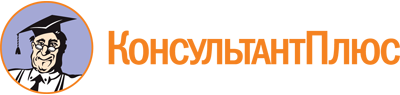 Закон Воронежской области от 13.05.2008 N 25-ОЗ
(ред. от 19.12.2022)
"О регулировании земельных отношений на территории Воронежской области"
(принят Воронежской областной Думой 24.04.2008)Документ предоставлен КонсультантПлюс

www.consultant.ru

Дата сохранения: 10.06.2023
 13 мая 2008 годаN 25-ОЗСписок изменяющих документов(в ред. законов Воронежской области от 30.03.2009 N 22-ОЗ,от 06.07.2009 N 69-ОЗ, от 07.12.2009 N 150-ОЗ, от 29.12.2009 N 176-ОЗ,от 25.02.2010 N 20-ОЗ, от 06.05.2010 N 26-ОЗ, от 30.06.2010 N 77-ОЗ,от 10.08.2010 N 85-ОЗ, от 24.12.2010 N 137-ОЗ, от 05.04.2011 N 39-ОЗ,от 28.04.2011 N 54-ОЗ, от 27.05.2011 N 62-ОЗ, от 23.06.2011 N 90-ОЗ,от 11.07.2011 N 108-ОЗ, от 09.12.2011 N 185-ОЗ, от 02.04.2012 N 34-ОЗ,от 08.06.2012 N 65-ОЗ, от 25.06.2012 N 85-ОЗ, от 17.10.2012 N 126-ОЗ,от 17.12.2012 N 165-ОЗ, от 11.03.2013 N 07-ОЗ, от 03.06.2013 N 74-ОЗ,от 06.11.2013 N 148-ОЗ, от 06.11.2013 N 150-ОЗ, от 25.12.2013 N 191-ОЗ,от 01.04.2014 N 42-ОЗ, от 27.05.2014 N 52-ОЗ, от 27.05.2014 N 54-ОЗ,от 27.05.2014 N 55-ОЗ, от 27.10.2014 N 130-ОЗ, от 30.12.2014 N 216-ОЗ,от 05.05.2015 N 72-ОЗ, от 19.06.2015 N 117-ОЗ, от 30.11.2015 N 179-ОЗ,от 01.06.2016 N 84-ОЗ, от 06.07.2017 N 78-ОЗ, от 01.12.2017 N 185-ОЗ,от 14.12.2017 N 193-ОЗ, от 12.03.2018 N 20-ОЗ, от 08.04.2019 N 45-ОЗ,от 22.05.2019 N 69-ОЗ, от 23.12.2019 N 168-ОЗ, от 18.12.2020 N 124-ОЗ,от 05.03.2021 N 9-ОЗ, от 08.04.2022 N 30-ОЗ, от 19.12.2022 N 125-ОЗ,от 19.12.2022 N 126-ОЗ)Действие абз. 6 ч. 2 ст. 12, введенного законом Воронежской области от 05.03.2021 N 9-ОЗ, распространяется на граждан, приобретших право на бесплатное предоставление земельных участков в соответствии с данным документом, после вступления в силу закона Воронежской области от 05.03.2021 N 9-ОЗ.При ведении Реестра отдельных категорий граждан (за исключением многодетных граждан), имеющих право на бесплатное предоставление земельных участков, учитывается очередность граждан, установленная до вступления в силу Закона Воронежской области от 18.12.2020 N 124-ОЗ в соответствии с частью 6 статьи 13 данного документа.Абз. 3 ч. 10 ст. 13.1, введенный законом Воронежской области от 08.04.2022 N 30-ОЗ, вступает в силу с 01.01.2023.Законом Воронежской области от 05.03.2021 N 9-ОЗ ст. 13.1 данного документа дополнена ч. 16, которая действует по 31.12.2025.